サマースクール2021申込書別紙規約内容を読み承諾しました。2021年　　月　　日保護者様ご署名　　　　　　　　　　　　　　　　フリガナニックネーム（名前以外）ニックネーム（名前以外）ニックネーム（名前以外）お子様氏名LINE有無有　・　無または使用したくない希望の連絡方法（　メール　・　LINE　）　←でんじろうさん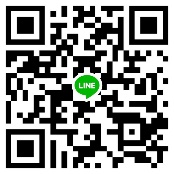 （　メール　・　LINE　）　←でんじろうさん（　メール　・　LINE　）　←でんじろうさん（　メール　・　LINE　）　←でんじろうさんメールアドレス※希望の連絡方法に「メール」と記載した方で、メールが受信できない方は受講できません※希望の連絡方法に「メール」と記載した方で、メールが受信できない方は受講できません※希望の連絡方法に「メール」と記載した方で、メールが受信できない方は受講できません※希望の連絡方法に「メール」と記載した方で、メールが受信できない方は受講できません参加申込内容昼食代遠足代材料費込みです【参加費（材料費・昼食代込み）】@＝1日当たりの単価●全期@3,500円（家族割2,500円）●期ごとコース@4,000円（家族3,000円）□1期：7/26～7/30（5日間+遠足）26,000円（家族21,000円）□2期：8/2～8/6（5日間+遠足）26,000円（家族21,000円）□3期：8/10～8/13（4日間+遠足）22,000円（家族18,000円）□4期：8/17～8/20（4日間+遠足）22,000円（家族18,000円）□5期：8/23～8/27（5日間+遠足）26,000円（家族21,000円）□【1日単位】　@4,500円（家族割3,000円）　遠足　　　日（6,000円家族割無し）合計　　　　　　　円　　　振込日（　　/　　）※ご入金はお振込でお願いします。【参加費（材料費・昼食代込み）】@＝1日当たりの単価●全期@3,500円（家族割2,500円）●期ごとコース@4,000円（家族3,000円）□1期：7/26～7/30（5日間+遠足）26,000円（家族21,000円）□2期：8/2～8/6（5日間+遠足）26,000円（家族21,000円）□3期：8/10～8/13（4日間+遠足）22,000円（家族18,000円）□4期：8/17～8/20（4日間+遠足）22,000円（家族18,000円）□5期：8/23～8/27（5日間+遠足）26,000円（家族21,000円）□【1日単位】　@4,500円（家族割3,000円）　遠足　　　日（6,000円家族割無し）合計　　　　　　　円　　　振込日（　　/　　）※ご入金はお振込でお願いします。【参加費（材料費・昼食代込み）】@＝1日当たりの単価●全期@3,500円（家族割2,500円）●期ごとコース@4,000円（家族3,000円）□1期：7/26～7/30（5日間+遠足）26,000円（家族21,000円）□2期：8/2～8/6（5日間+遠足）26,000円（家族21,000円）□3期：8/10～8/13（4日間+遠足）22,000円（家族18,000円）□4期：8/17～8/20（4日間+遠足）22,000円（家族18,000円）□5期：8/23～8/27（5日間+遠足）26,000円（家族21,000円）□【1日単位】　@4,500円（家族割3,000円）　遠足　　　日（6,000円家族割無し）合計　　　　　　　円　　　振込日（　　/　　）※ご入金はお振込でお願いします。【参加費（材料費・昼食代込み）】@＝1日当たりの単価●全期@3,500円（家族割2,500円）●期ごとコース@4,000円（家族3,000円）□1期：7/26～7/30（5日間+遠足）26,000円（家族21,000円）□2期：8/2～8/6（5日間+遠足）26,000円（家族21,000円）□3期：8/10～8/13（4日間+遠足）22,000円（家族18,000円）□4期：8/17～8/20（4日間+遠足）22,000円（家族18,000円）□5期：8/23～8/27（5日間+遠足）26,000円（家族21,000円）□【1日単位】　@4,500円（家族割3,000円）　遠足　　　日（6,000円家族割無し）合計　　　　　　　円　　　振込日（　　/　　）※ご入金はお振込でお願いします。以下、初めてご参加及び変更がある方のみ記入ください以下、初めてご参加及び変更がある方のみ記入ください以下、初めてご参加及び変更がある方のみ記入ください以下、初めてご参加及び変更がある方のみ記入ください以下、初めてご参加及び変更がある方のみ記入ください生年月日　　年　　　月　　　日性別性別男・女学校名　　　　　　　　小学校学年学年年住所〒　　　－　　　京都市　　区〒　　　－　　　京都市　　区〒　　　－　　　京都市　　区〒　　　－　　　京都市　　区保護者様のお名前続柄緊急時電話スクールで撮影した写真はお子様の顔が鮮明には映らない状態でチラシやHP等に使用し、YouTubeに参加者限定公開でUPします。ご了承くださいスクールで撮影した写真はお子様の顔が鮮明には映らない状態でチラシやHP等に使用し、YouTubeに参加者限定公開でUPします。ご了承くださいスクールで撮影した写真はお子様の顔が鮮明には映らない状態でチラシやHP等に使用し、YouTubeに参加者限定公開でUPします。ご了承くださいスクールで撮影した写真はお子様の顔が鮮明には映らない状態でチラシやHP等に使用し、YouTubeに参加者限定公開でUPします。ご了承くださいスクールで撮影した写真はお子様の顔が鮮明には映らない状態でチラシやHP等に使用し、YouTubeに参加者限定公開でUPします。ご了承ください